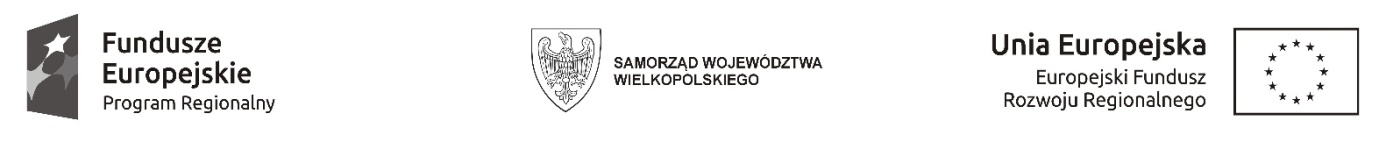 Sfinansowano w ramach reakcji Unii na pandemię COVID-19WCPiT/EA/381-47/2023Poznań, dnia 04.07.2023 r.INFORMACJAo wyborze najkorzystniejszej oferty w postępowaniu o udzielenie zamówienia publicznego w trybie podstawowym, o którym mowa w art. 275 pkt. 1 ustawy Prawo zamówień publicznychPrzedmiot zamówienia:Dostawa, zainstalowanie i uruchomienie aparatu do laserowej mikrodysekcji	Wielkopolskie Centrum Pulmonologii i Torakochirurgii im. Eugenii i Janusza Zeylandów Samodzielny Publiczny Zakład Opieki Zdrowotnej działając na podstawie art. 253 ust. 2 ustawy z dnia 11 września 2019 r. Prawo zamówień publicznych (Dz. U. z 2022 r. poz. 1079 ze zm.) informuje, że w prowadzonym postępowaniu wybrano do realizacji zamówienia następującą ofertę:Uzasadnienie wyboru oferty	Oferta wybranego wykonawcy spełnia wszystkie wymagania określone w Specyfikacji Warunków Zamówienia i jest jedyną złożoną ofertą.NR OFERTY Nazwa albo imiona i nazwiska oraz siedziba lub miejsce prowadzonej działalności gospodarczej albo miejsce zamieszkania wykonawcyCena (PLN)1CellService Grzegorz Kołodziej60-143 PoznańREGON 366131100Cena netto: 758900,00 PLNCena brutto: 819612,00 PLN